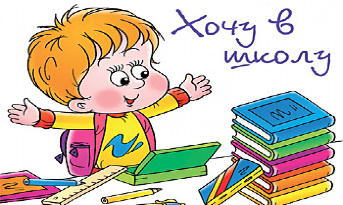 Какие знания должны быть сформированы у будущего первоклассника.В области развития речи и готовности к овладению грамотой будущему первокласснику необходимо:уметь четко произносить все звуки речи;уметь интонационно выделять звук в словах;уметь выделять заданный звук в потоке речи;уметь определять место звука в слове (в начале, в середине, в конце);уметь произносить слова по слогам;уметь составлять предложения из 3-5 слов;уметь называть в предложении только 2-е слово, только 3-е слово, только 4-е слово и т.д.;уметь использовать обобщающие понятия (медведь, лиса, волк - это животные);уметь составлять рассказ по картинке (например, «В зоопарке», «На детской площадке», «Отдых на море», «За грибами» и т.д.);уметь составлять несколько предложений о предмете;уметь последовательно передавать содержание сказки.
К началу обучения в школе у ребенка должны быть развиты элементарные математические представления:знать цифры от 0 до 9;уметь считать до 10 и обратно, от 6 до 10, от 7 до 2 и т.д.;уметь называть предыдущее и последующее число относительно любого числа в пределах первого десятка;знать знаки +,-, = ,<,>;уметь сравнивать числа первого десятка (например, 7 < 8, 5 > 4, 6 = 6);уметь соотносить цифру и число предметов;уметь сравнивать 2 группы предметов;уметь составлять и решать задачи в одно действие на сложение и вычитание;знать названия фигур: треугольник, квадрат, круг;уметь сравнивать предметы по цвету, размеру, форме;уметь оперировать понятиями: «налево», «направо», «вверх», «вниз», «раньше», «позже», «перед», «за», «между»;уметь группировать по определенному признаку предложенные предметы.
В области представлений об окружающем мире будущему первокласснику необходимо:уметь различать по внешнему виду растения, распространенные в нашей местности (например, ель, береза, дуб, подсолнух, ромашка) и называть их отличительные признаки;уметь различать диких и домашних животных (белка, заяц, коза, корова,...);уметь различать по внешнему виду птиц (например, дятел, ворона, воробей...);иметь представления о сезонных признаках природы (например, осень - желтые и красные листья на деревьях, увядающая трава, сбор урожая...);знать названия 12 месяцев года;знать названия всех дней недели.
Кроме того, ребенок, поступающий в 1-й класс, должен знать:в какой стране он живет, в каком городе, на какой улице, в каком доме,полные имена членов своей семьи, иметь общие понятия о различных видах их деятельности;знать правила поведения в общественных местах и на улице.